TRASH BUGGIES WITH CASTERS!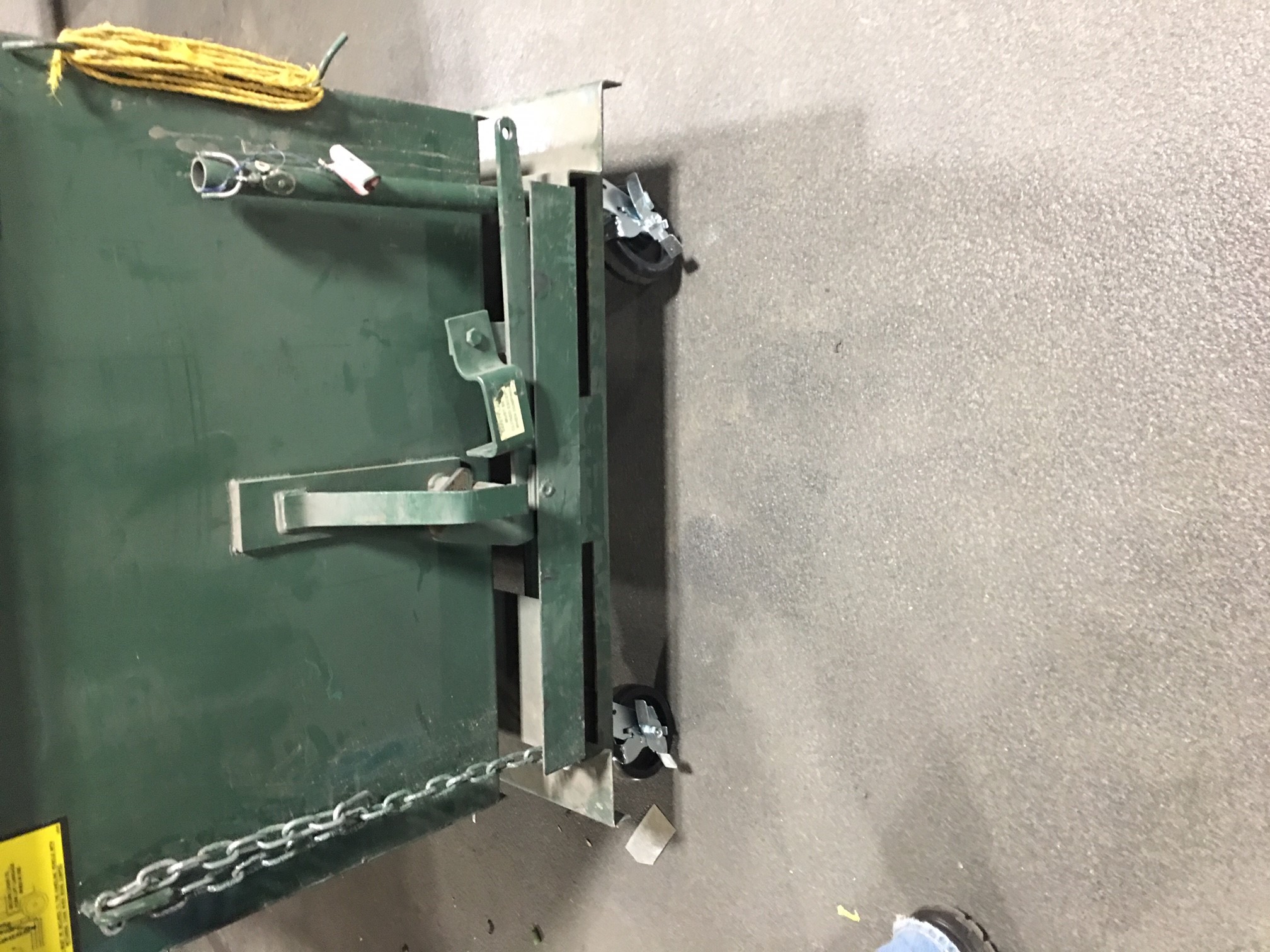 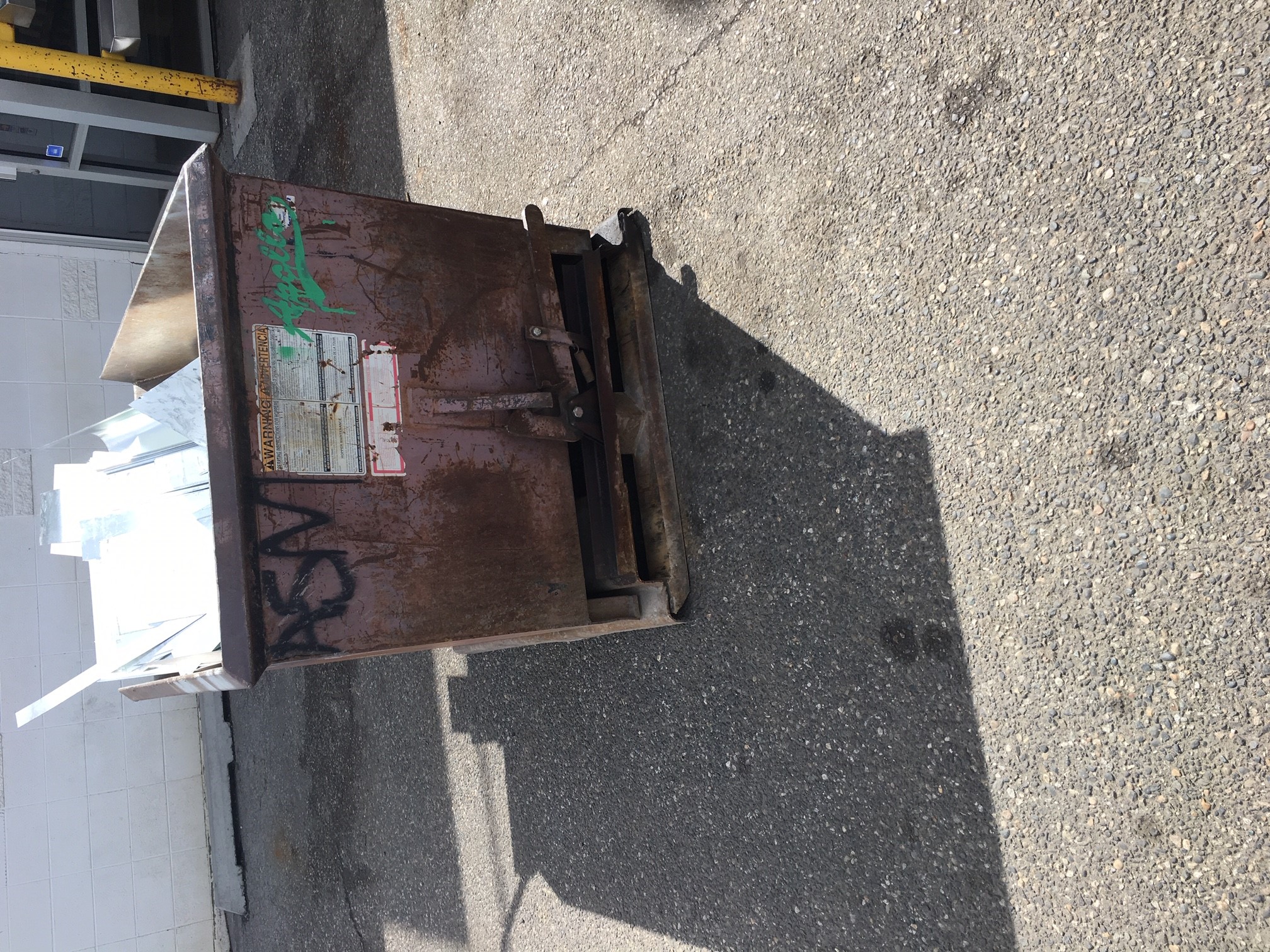 